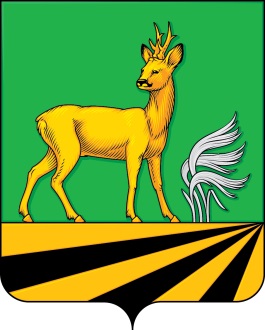 АДМИНИСТРАЦИЯ     МЕДВЕНСКОГО РАЙОНА КУРСКОЙ ОБЛАСТИП О С Т А Н О В Л Е Н И Е             07.02.2020                                      88-па ________________________                  №________поселок  МедвенкаОб установлении расходногообязательстваВ соответствии со статьей 86 Бюджетного кодекса РФ, статьей 15 Федерального закона от 06.10.2003 №131-ФЗ «Об общих принципах организации местного самоуправления в Российской Федерации» Администрация Медвенского района Курской области  ПОСТАНОВЛЯЕТ:             1.Установить, что к расходным обязательствам муниципального района «Медвенский район» Курской области на 2020 год относятся расходы по реализации мероприятий по внесению в Единый государственный реестр недвижимости сведений о границах муниципальных образований и границах населенных пунктов.2.Управлению финансов Администрации Медвенского района Курской области (Требухова И.А.) обеспечить исполнение расходных обязательств, указанных в пункте 1 настоящего постановления, в пределах средств, предусмотренных в бюджете муниципального района «Медвенский район» Курской области на реализацию муниципальной программы «Обеспечение доступным и комфортным и жильем и коммунальными услугами граждан в Медвенском районе Курской области».3.Отделу по информационно-программному обеспечению Администрации Медвенского района (Красникова М.С.) разместить настоящее постановление на официальном сайте муниципального района «Медвенский район» Курской области в информационно- телекоммуникационной сети «Интернет».4.Контроль за выполнением настоящего постановления возложить на первого заместителя Главы Администрации Медвенского района Курской области Великоцкого Н.В.5.Постановление вступает в силу со дня его подписания и распространяется на правоотношения, возникшие с 1 января 2020 года.Глава Медвенского района                                                           В.В.Катунин